Túrakód: TK_Berek-5,5 /  Táv.: 5,5 km  Szintidő: 0:25 óra, (átlagseb.: 13,2 km/h  /  Frissítve: 2020-11-23Túranév: Kerékpáros Terep-túra _Berek-5,5 km Résztávokhoz javasolt rész-szintidők (kerekített adatok, átlagsebességgel kalkulálva):Feldolgozták: Baráth László, Hernyik András, Valkai Árpád, 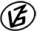 Tapasztalataidat, élményeidet őrömmel fogadjuk! 
(Fotó és videó anyagokat is várunk.)RésztávRésztávRész-szintidőRész-szintidőTK_Berek-5,5_01-rtBerek / Rajt-Cél / terepfutó - Berek / 20:110:11TK_Berek-5,5_02-rtBerek / 2 - Berek / 30:080:19TK_Berek-5,5_03-rtBerek / 3 - Berek / Rajt-Cél / terepfutó0:060:25